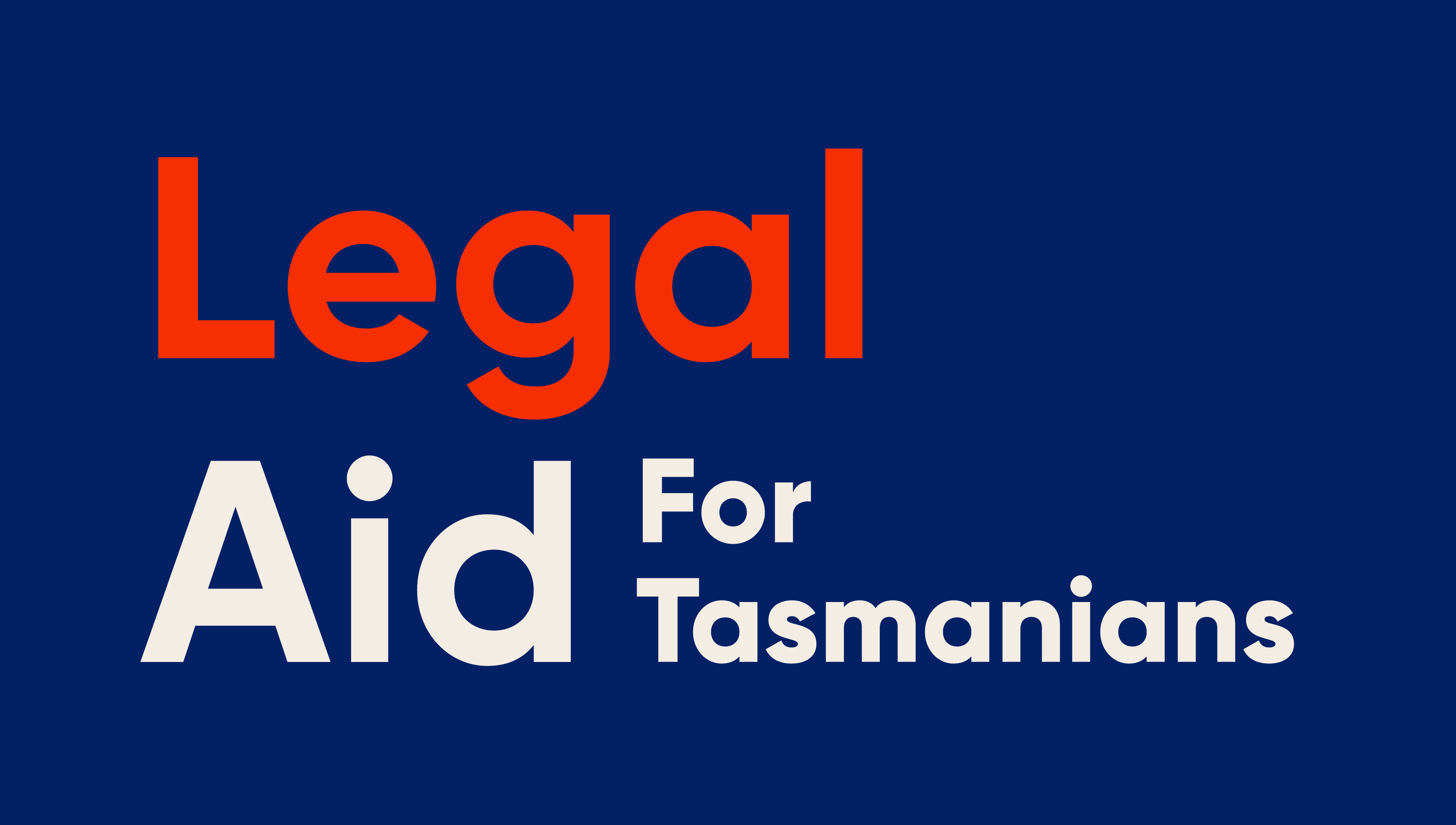 Legal Aid AwardTasmania Legal Aid is pleased to announce the inaugural Legal Aid Award recognising the contribution by a private practitioner or firm in delivering legal aid.The Award recognises the important role private practitioners play in delivering services to vulnerable and marginalised Tasmanians.  We are calling for nominations of practitioners who have made a significant contribution to the delivery of legal aid services to clients. Nominations close 15 January 2020 Particulars of Nominee Name …………………………………………………………………………………………… Employer ……………………………………………………………………………………….. Private address …………………………………………………………………………………. Email address …………………………………………………………………………………... Business address ……………………………………………………………………………….. Telephone - Business …………………………… Mobile ……………………………………. Brief description of practitioner’s contribution to the provision of Legal Aid services to the Tasmanian community…………………………………………………………………………………………………... …………………………………………………………………………………………………... …………………………………………………………………………………………………... …………………………………………………………………………………………………... …………………………………………………………………………………………………... …………………………………………………………………………………………………... …………………………………………………………………………………………………... …………………………………………………………………………………………………... …………………………………………………………………………………………………... Nominated by Name …………………………………………………………………………………………… Organisation ……………………………………… Position ………………………………….. Signature …………………………………………. Date ……………………………………… Nominations are treated with the strictest of confidence. Please forward nominations or any requests for more information to the Director, Tasmania Legal Aid (vincenzo.caltabiano@legalaid.tas.gov.au) 